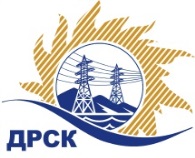 Акционерное Общество«Дальневосточная распределительная сетевая  компания»Протокол № 558/МКС-ВПзаседания закупочной комиссии по выбору победителя по открытому запросу предложений на право заключения договора: Комплектные распределительные устройства» для нужд филиала АО «ДРСК» «Амурские электрические сети , закупка № 1752 раздел 2.1.2.  ГКПЗ 2017№ ЕИС – 31705293776ПРИСУТСТВОВАЛИ: члены постоянно действующей Закупочной комиссии АО «ДРСК»  1-го уровня.Форма голосования членов Закупочной комиссии: очно-заочная.ВОПРОСЫ, ВЫНОСИМЫЕ НА РАССМОТРЕНИЕ ЗАКУПОЧНОЙ КОМИССИИ: Об утверждении результатов процедуры переторжки.Об итоговой ранжировке заявок.О выборе победителя запроса предложений.ВОПРОС 1 «Об утверждении результатов процедуры переторжки»РЕШИЛИ:Признать процедуру переторжки несостоявшейся.Утвердить окончательные цены предложений участниковВОПРОС 2 «Об итоговой ранжировке заявок»РЕШИЛИ:Утвердить итоговую ранжировку заявокВОПРОС 3 «О выборе победителя запроса предложений»РЕШИЛИ:Признать Победителем запроса предложений участника, занявшего первое место в итоговой ранжировке по степени предпочтительности для заказчика: «Комплектные распределительные устройства» для нужд филиала АО «ДРСК» «Амурские электрические сети»  участника, занявшего первое место по степени предпочтительности для заказчика: ЗАО "Промэнерго", 428024, г. Чебоксары, Гаражный проезд, д.4, на условиях: стоимость предложения 2 986 350,00 руб. без учета НДС (3 523 893,00  руб. с учетом НДС). Условия оплаты: в течение 30 (тридцати) календарных дней с  даты  подписания товарной накладной (ТОРГ-12) на основании счета, выставленного Поставщиком. Срок начала поставки до 10.10.2017. Срок завершения поставки до 30.10.2017. Гарантия на поставляемое оборудование – 60 месяцев и распространяется на шкафы КРУ, а также на встроенное в них оборудование. Время начала исчисления гарантийного срока – с момента ввода оборудования в эксплуатацию, но не более 72 месяцев с момента поставки.Терёшкина Г.М.Тел. 397260город  Благовещенск«07 » августа  2017 года№п/пНаименование Участника закупки и место нахожденияОкончательная цена заявки без НДС, руб.1ЗАО "Промэнерго" 
ИНН/КПП 2127302503/213001001 
ОГРН 10221009781512 986 350,002АО «Дальневосточная  электротехническая компания» 
ИНН/КПП 2723051681/272301001 
ОГРН 10227011903024 120 004,24Место в итоговой ранжировкеНаименование и адрес участникаСтрана происхожденияОкончательная цена заявки без НДС, руб.Балл предпочтительности1 местоЗАО "Промэнерго" 
ИНН/КПП 2127302503/213001001 
ОГРН 1022100978151РФ2 986 350,001,782 местоАО «Дальневосточная  электротехническая компания» 
ИНН/КПП 2723051681/272301001 
ОГРН 1022701190302РФ4 120 004,240,55Секретарь Закупочной комиссии: Елисеева М.Г._____________________________